Здоровье детей осеньюКак укрепить иммунитет? Нужны ли для поддержки иммунитета витамины, кисломолочные продукты? Как укреплять осенью здоровье ребенка, который часто болеет простудами? В какие секции лучше отдать ребенка, что бы укрепить иммунитет?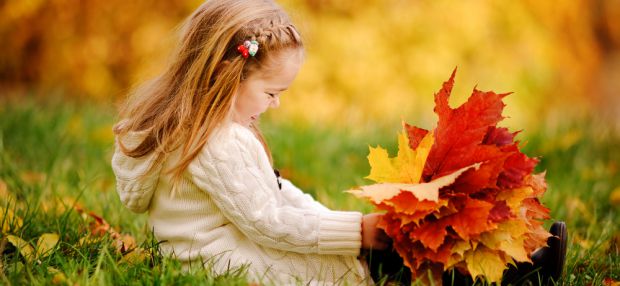 Позади – жаркие и насыщенные впечатлениями летние дни, впереди – учебные будни, унылые  дожди и пронизывающий ветер, эпидемии вирусных заболеваний. Некоторые дети и вправду начинают болеть с приходом первых осенних холодов. Но если родители позаботятся о здоровье ребенка и укреплении его иммунитета, он сумеет избежать ОРВИ и гриппа, простуды с насморком и кашлем, сезонного обострения хронических заболеваний.Забота о здоровье ребенка осенью – это:Закрепление летнего иммунитета. Не спешите прятать детские сандалии и доставать теплые пуховики. Позвольте организму ребенка постепенно адаптироваться к смене температурного режима. Продолжайте закаливающие процедуры.Питание ребенка – очень важный фактор для укрепления иммунитета, особенно осенью, в период урожая овощей и фруктов. В этот период нужно максимально обогатить рацион ребенка свежевыжатыми соками, если нет аллергических реакций: яблочный, сливовый, грушевый, морковный. Цитрусовые использовать с осторожностью и не каждый день. Если есть замороженные ягоды и фрукты, можно варить компоты, морсы, делать смузи. При приготовлении пищи хорошо использовать сезонные овощи, фрукты, например, овощные салаты, рагу, выпечку с добавлением фруктов и овощей.Сладости, а особенно конфеты, лучше заменить сухофруктами (курага, финики, чернослив, изюм), в них содержится очень много микроэлементов, которые полезны для иммунной системы, а также нормализируют стул у детей, склонных к запорам.Морепродукты – незаменимый продукт в рационе ребенка, они содержат очень много полезных веществ (микроэлементы, ненасыщенные жирные кислоты), необходимых для роста и развития ребенка и укрепления иммунной системы. Это не только рыба, но и морская капуста, кальмары.Добавляйте в пищу побольше зелени (петрушка, укроп, сельдерей). Также включите в рацион брокколи, цветную капусту, морковь, свеклу. При приготовлении используйте оливковое масло.  Витаминов много не бывает!Активный отдых. После долгих и насыщенных дней существует большой соблазн расслабиться и сократить количество физических нагрузок. Не поддавайтесь! Осень – время прогулок в парке, походов за грибами, пикников за городом, работ в саду. Ловите мгновения последних теплых дней и адаптируйте ребенка к предстоящим холодам. Прогулки на свежем воздухе должны быть не менее 2 ч. в день. Ребенку для правильного развития нужно много двигаться (велосипед, ролики, скейтборд). Важно заниматься с ребенком подвижными видами спорта (футбол, волейбол, теннис). Одевать ребенка нужно соответственно погоде.Соблюдение режима дня. Прошло время спонтанных прогулок и неутомимых развлечений, летней бессонницы и ранних подъемов. Четкий режим дня помогает ребенку влиться в рабочий ритм недели и суток, сохранять баланс между активностью и отдыхом. Очень важным является соблюдение правильного режима дня, а именно отдыха и сна. Если ребенок не посещает детский сад, необходим дневной сон 1.5-2 часа.Часто проветривать помещение. Очищение и увлажнение воздуха. Начало отопительного сезона делает воздух сухим и пыльным. Регулярная влажная уборка и проветривание помещения, увлажнение воздуха позволяет насытить организм кислородом, упростить дыхание, повысить сопротивляемость организма и облегчить течение простудных и вирусных болезней.Нужны ли для поддержки иммунитета витамины, кисломолочные продукты?Витаминные препараты можно принимать для укрепления иммунитета, но лучше это делать, начиная с ноября, декабря. В начале осени лучше кушать много овощей и фруктов. Также в рационе ребенка должны ежедневно присутствовать кисломолочные продукты, если нет противопоказаний. Значительная часть иммунной системы связана с желудочно-кишечным трактом, поэтому от его работы зависит здоровье всего организма. Необходимо приучить ребенка пить закваски, кефиры, домашние йогурты, кушать свежий творог каждый день. Особенно у детей с проблемами желчного пузыря - на завтрак творог с не жирной сметаной, улучшает работу желчного пузыря, так называемый «желчегонный завтрак».Как укреплять осенью здоровье ребенка, который часто болеет простудами?Если ребенок часто болел в течение года, например, каждый месяц, то нужно пройти профилактический осмотр, а именно осмотр педиатра, гастроэнтеролога, ЛОРа, стоматолога. Если присутствуют хронические очаги инфекции (кариес, тонзиллит, аденоидит) – необходимо повести санацию соответствующих очагов. Кроме чистки зубов утром и вечером, очень важно приучить ребенка полоскать ротовую полость после приема пищи прохладной водой, а также утром после сна и вечером перед сном. Осенью, для профилактики простудных заболеваний, можно это делать отварами трав (ромашка, календула, зверобой). Лечебная гимнастика способна защитить ребенка от простуд. Поэтому утренняя гимнастика, пробежки 10-15 минут укрепят иммунитет ребенка и повысят настроение и трудоспособность на весь день.В какие секции лучше отдать ребенка?Если ребенок часто болеет, то для него подойдет плавание, горные лыжи, гребля, хоккей, парусный спорт, фигурное катание. Для укрепления сердечно-сосудистой системы можно заниматься футболом, волейболом, теннисом. Для укрепления опорно-двигательного аппарата и осанки подойдет художественная гимнастика, фигурное катание, волейбол. Нервную систему укрепит верховая езда, йога, плавание, горные лыжи.Верховая езда – очень интересный вид спорта, для него практически нет противопоказаний, только если аллергия на шерсть коня. Зато пользы много – улучшает пищеварение, нормализует уровень сахара в крови, выравнивает осанку, помогает преодолеть страхи, укрепляет нервную систему, а также подходит для ослабленных и часто болеющих детей, с целью укрепления иммунитета.Материал подготовила воспитатель Фархетдинова З.З.